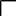 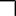 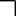 志　望　理　由　書	年	月	日志望学部学科	学部			学科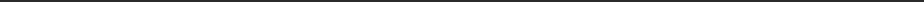 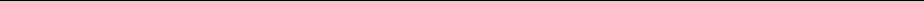 選抜区分　推薦Ａ・推薦Ｂ・推薦Ｃ・帰国子女・私費外国人留学生（いずれかを〇で囲む） （注）	１	※印欄は記入しないこと。２	「志望理由」欄は本学志望学科を志願する理由を具体的に記入してください。３　枠内の行を追加しないこと。志望理由